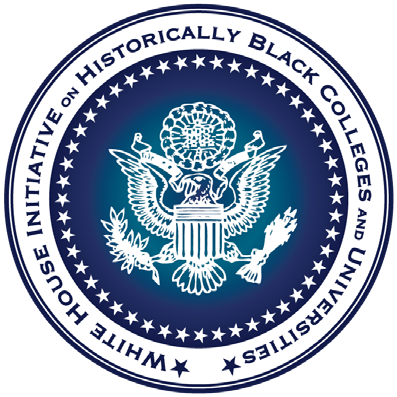 WHITE HOUSE INITIATIVE ON ADVACNING EDUCATION EQUITY, EXCELLENCE AND ECONOMIC OPPORTUNITY THROUGH HISTORICALLY BLACK COLLEGES AND UNIVERSITIESHBCU Scholar Recognition Program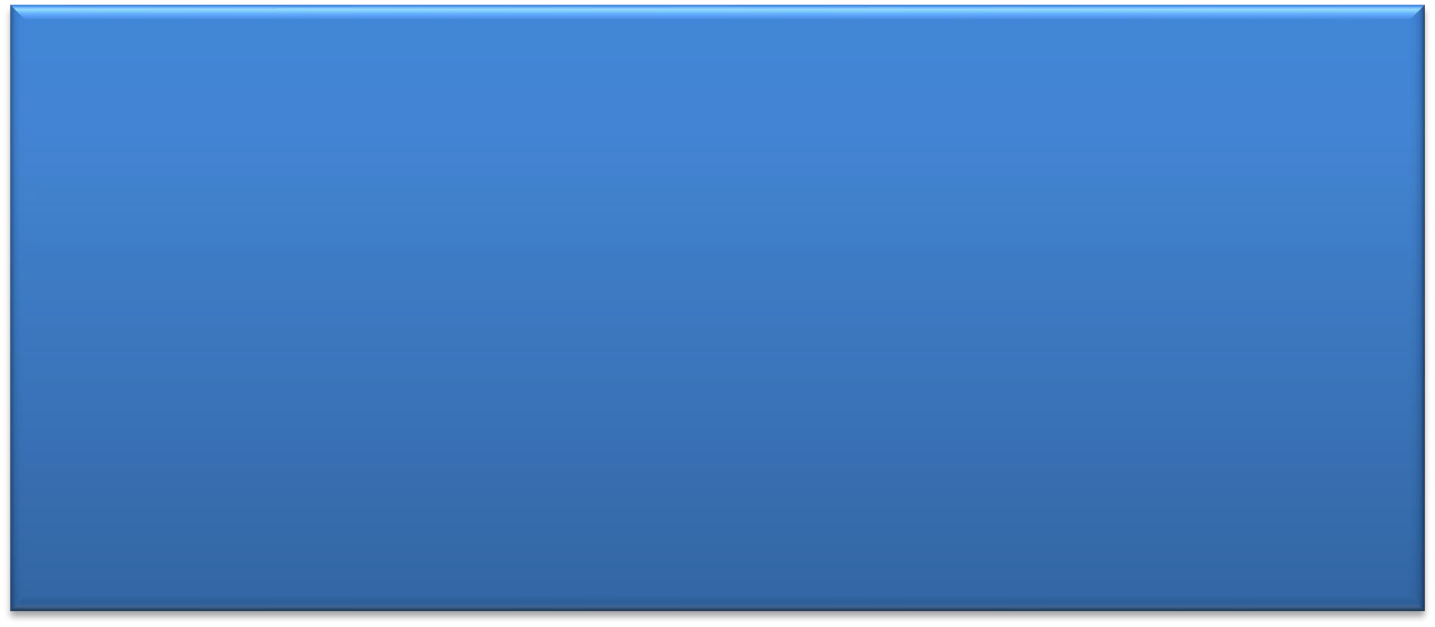 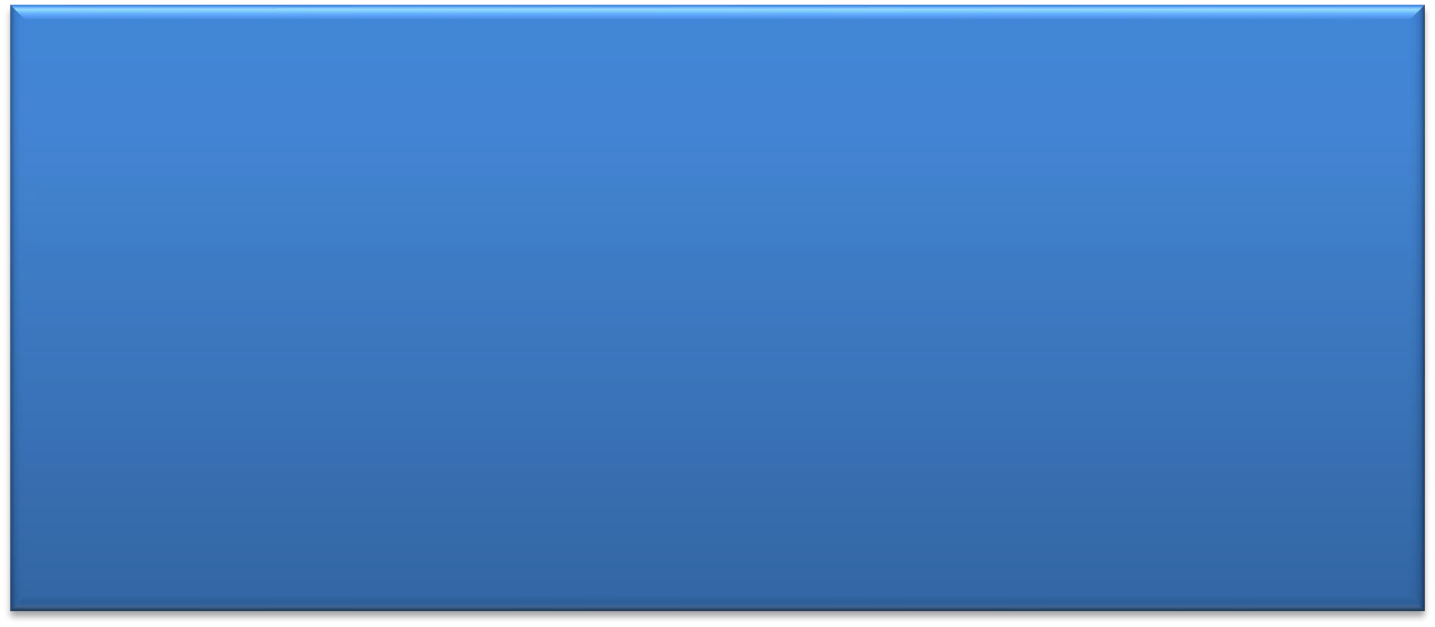 Public Burden StatementAccording to the Paperwork Reduction Act of 1995, no persons are required to respond to a collection of information unless such collection displays a valid OMB control number. The valid OMB control number for this information collection is 1894-0016. Public reporting burden for this collection of information is estimated to average 3.5 hours per response, including time for reviewing instructions, searching existing data sources, gathering and maintaining the data needed, and completing and reviewing the collection of information. The obligation to respond to this collection is voluntary. If you have comments or concerns regarding the status of your individual submission of this application, please contact the White House Initiative on Historically Black Colleges and Universities at 400 Maryland Ave., SW, Washington, DC 20202 or by phone at (202) 453-5634 directly.PROGRAM DETAILSThis is an opportunity for HBCU leadership to nominate an outstanding scholar on their campus. This is also an opportunity for current students to nominate themselves for this prestigious recognition.  It should be noted that only complete applications will be reviewed by the Initiative staff. Only two applicants from each participating HBCU will be selected. The Initiative suggests that applications be streamlined internally before final submission to the Initiative. The applicant, HBCU Presidents/ Chancellors or designated HBCU faculty MUST sign and endorse student applications. Students will be recognized and acknowledged by the White House Initiative on Advancing Education Equity, Excellence and Economic Development through Historically Black Colleges and Universities (Initiative). Their formal recognition will last, one academic school year; during an academic school year Initiative staff will inform recognized students of outreach and engagement opportunities that they can take advantage of or communicate to their fellow students.Over the specified academic school year, students apart in the HBCU Scholar Recognition Program will serve as representatives of their respective institutions, communities and to the Initiative. The Initiative will provide outreach and engagement opportunities for selected students throughout the academic school year as well as information and resources that students can take advantage of or disseminate to their peers. Selected students will participate in regional events, virtual convenings; and monthly master classes with the Initiative staff and other professionals from a wide range of disciplines. Most importantly, students will have opportunities to engage  and partner with one another to showcase individual and collective talent across the HBCU spectrum.Recognized students will also receive a formal invitation to attend the National Annual HBCU Week Conference where they will engage with initiative staff and key stakeholders and participate professional development sessions and explore some of the many sites the nation’s capital has to offer. Through personal and professional relationships with community-based organizations, public and private sector entities, selected students will share promising and proven practices with key stakeholders that support opportunities for all young people.HBCU Scholar Recognition Program DescriptionThe Review ProcessELIGIBILITY AND RULESNominee must be a current undergraduate, graduate, or professional student at a Historically Black College or University (HBCU). Student must be enrolled for the 2022-2023 academic school year. View HBCU Listing by StateOnly complete nominations will be accepted. This includes signed nomination form, unofficial transcripts, resume, headshot/photo, personal interest statement and recommendation letter.Submissions entered past the March 22, 2022; due date will not be acknowledged.HBCU Scholar Nomination Form 	STUDENT INFORMATION	* REQUIREDHBCU PRESIDENT/CHANCELLOR/FACULTY INFORMATION* REQUIREDHBCU SCHOLAR APPLICATION REQUIREMENTSALL APPLICATIONS ARE DUE NO LATER THAN MARCH 22, 2022!ONLY complete applications will be reviewed. Complete application consists of all fields of the application filled and supporting documents to include: a photo, resume, personal interest statement, letter of recommendation an unofficial transcript.  Part A: SIGNED NONMINATION FORMApplication MUST be singed/endorsed by the student applicant, their HBCU President/Chancellor or designated HBCU Faculty.Part B: UNOFFICAL TRANSCRIPTA copy of your transcript should be included. While there is no G.P.A. requirement a transcript provides the Initiative with an illustration of your academic journeyPart C: ENDORSEMENT/COMMITMENT LETTERAt least one Academic letter of recommendation must be provided. Letters MUST be on official institutional letterhead. Letters can come from HBCU Presidents, professors, advisers, internship supervisors, or job supervisors who can speak to your talents, academic work, capabilities and career potential.Part D: STUDENT INTEREST (To be completed by the Nominee)in 300 words or less share your unique background and reason for wanting to participate in this program. Share how your experience in this recognition program will fit into your personal and professional career goals.Part E: RESUME Your resume should not exceed 2 pages.SUBMISSIONAll applications must be submitted to HBCUScholars@ed.govSubmission deadline is March 22, 2022.Only two students from each participating HBCU will be selected. If possible, please streamline candidates internally prior to submitting applications to the Initiative.When submitting your final application, there should be two attachments for each student candidate: your headshot/photo at a JPG file and the other supporting documents merged as one PDF file.ALL APPLICATIONS ARE DUE NO LATER THAN MARCH 22, 2022!Legal Name (Last)*Legal Name (Last)*Legal Name (First, Middle Initial) *Legal Name (First, Middle Initial) *Legal Name (First, Middle Initial) *Gender: MaleFemaleHometown (City, State):Hometown (City, State):Hometown (City, State):College or University* (No Abbreviations):College or University* (No Abbreviations):Year*: (Rising Sophomore and beyond)Year*: (Rising Sophomore and beyond)Year*: (Rising Sophomore and beyond)Major*(No Abbreviations):Major*(No Abbreviations):Major*(No Abbreviations):Major*(No Abbreviations):Major*(No Abbreviations):Grade Point Average (GPA):Grade Point Average (GPA):Grade Point Average (GPA):Grade Point Average (GPA):Grade Point Average (GPA):Primary Mailing Address*:Primary Mailing Address*:Primary Mailing Address*:Primary Mailing Address*:Primary Mailing Address*:City*:State*:State*:State*:Zip*:Phone:Primary E-mail*:Primary E-mail*:Primary E-mail*:Signature:Signature:Signature:Date:Date:Legal Name (Last)*Legal Name (Last)*Legal Name (First)*Legal Name (First)*College or University*:College or University*:College or University*:College or University*:Title *:Title *:Title *:Title *:School Mailing Address*:School Mailing Address*:School Mailing Address*:School Mailing Address*:City*:State*:State*:Zip*:Phone:Primary E-mail*:Primary E-mail*:Signature:Signature:Date:Date: